Map – Sister Cities Park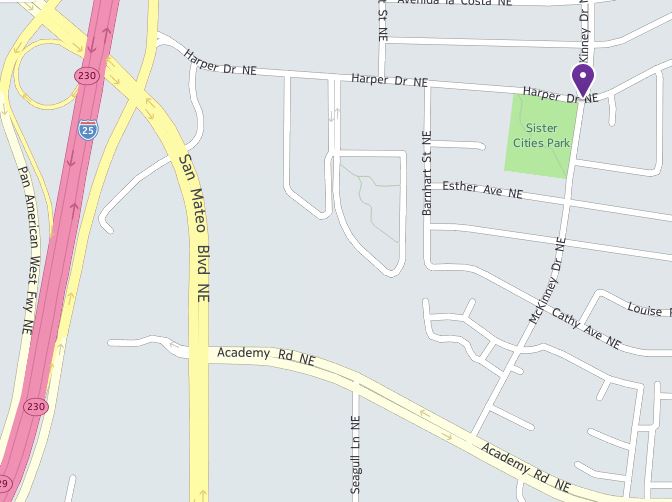 